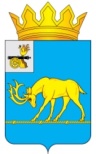 МУНИЦИПАЛЬНОЕ ОБРАЗОВАНИЕ «ТЕМКИНСКИЙ РАЙОН» СМОЛЕНСКОЙ ОБЛАСТИТЕМКИНСКИЙ РАЙОННЫЙ СОВЕТ ДЕПУТАТОВР Е Ш Е Н И Еот  30 июня 2023 года                                                                                                  №61 В соответствии с Федеральным законом от 6 октября 2003 года № 131-ФЗ «Об общих принципах организации местного самоуправления в Российской Федерации»,  Уставом муниципального образования «Темкинский район» Смоленской области (новая редакция) (с изменениями), Положением о порядке выдвижения, внесения, обсуждения, рассмотрения инициативных проектов, а также проведения их конкурсного отбора на территории муниципального образования  «Темкинский район» Смоленской области, решением постоянной комиссии по законности и правопорядкуТемкинский районный Совет депутатов р е ш и л:1. Утвердить Положение о конкурсной комиссии по организации и проведению конкурсного отбора инициативных проектов муниципального образования «Темкинский район» Смоленской области согласно приложению.2. Настоящее решение вступает в силу со дня его обнародования и подлежит размещению на официальном сайте в информационно-телекоммуникационной сети «Интернет».3.  Контроль за исполнение настоящего решения возложить на постоянную комиссию по законности и правопорядку (председатель А.Ф. Горностаева).Приложениек решению Темкинского  районного Совета депутатов от 30.06.2023 №61ПОЛОЖЕНИЕо конкурсной комиссии по организации и проведению конкурсного отбора инициативных проектов муниципального образования «Темкинский район» Смоленской областиОбщие положения1.1. Настоящее Положение определяет порядок формирования и работы конкурсной комиссии по организации и проведению конкурсного отбора инициативных проектов муниципального образования «Темкинский район» Смоленской области (далее - конкурсная комиссия).1.2. Конкурсная комиссия осуществляет свою деятельность на основе Конституции Российской Федерации, федеральных законов, иных нормативных правовых актов Российской Федерации и настоящего Положения.1.3. Конкурсная комиссия формируется Администрацией муниципального образования «Темкинский район» Смоленской области (далее – Администрация муниципального образования) на срок проведения конкурса в составе 6 человек.При формировании конкурсной комиссии половина от общего числа членов конкурсной комиссии назначается на основе предложений Темкинского районного Совета депутатов.1.4. Состав конкурсной комиссии утверждается распоряжением Администрации муниципального образования.Членами конкурсной комиссии могут быть представители органов местного самоуправления, члены общественных организаций, общественных объединений, эксперты.2. Основные задачи, функции и права конкурсной комиссии2.1. Основной задачей конкурсной комиссии является определение лучшего инициативного проекта, из числа представленных на конкурсный отбор, для реализации его  на территории, части территории муниципального образования «Темкинский район» Смоленской области.2.2. Основными функциями конкурсной комиссии являются:1) размещение информации о ходе проведения конкурсного отбора на официальном сайте Администрации муниципального образования «Темкинский район» Смоленской области в информационно-телекоммуникационной сети «Интернет»;2) информирование Администрации муниципального образования и инициаторов проектов по вопросам организации и проведения конкурсного отбора;3) рассмотрение и оценка поступивших инициативных проектов;4) формирование перечня прошедших конкурсный отбор проектов, набравших наибольшее количество баллов;5) решение иных вопросов при организации и проведении конкурсного отбора.2.3. Для решения возложенных на конкурсную комиссию функций она имеет право:1) запрашивать в установленном порядке и получать от Администрации муниципального образования, инициаторов проектов информацию по вопросам, относящимся к компетенции конкурсной комиссии;2) привлекать специалистов для проведения ими экспертизы представленных документов.3. Порядок работы конкурсной комиссии3.1. Конкурсная комиссия состоит из председателя конкурсной комиссии, заместителя председателя конкурсной комиссии, секретаря конкурсной комиссии и членов конкурсной комиссии.3.2. Председатель конкурсной комиссии:1) осуществляет общее руководство работой конкурсной комиссии;2) ведет заседание конкурсной комиссии;3) определяет дату, время и место проведения заседания конкурсной комиссии, утверждает повестку дня;4) подписывает протокол заседания конкурсной комиссии.3.3. В случае временного отсутствия председателя конкурсной комиссии его обязанности исполняет заместитель председателя конкурсной комиссии.3.4. Секретарь конкурсной комиссии:1) организует проведение заседания конкурсной комиссии;2) информирует членов комиссии об очередном заседании конкурсной комиссии;3) готовит проекты повестки дня очередного заседания конкурсной комиссии;4) ведет протокол заседания конкурсной комиссии;5) участвует во всех мероприятиях, проводимых конкурсной комиссией, получает материалы по ее деятельности, обеспечивает организацию делопроизводства конкурсной комиссии, выполняет иные функции, связанные с работой конкурсной комиссии3.5. В случае временного отсутствия секретаря конкурсной комиссии исполнение его обязанностей по поручению председателя конкурсной комиссии возлагается на одного из членов конкурсной комиссии.3.6. Члены конкурсной комиссии принимают личное участие в ее заседаниях и имеют право вносить предложения и получать пояснения по рассматриваемым вопросам.3.7. Конкурсная комиссия правомочна проводить заседания и принимать решения, если на заседании присутствует не менее 3/4 ее членов.3.8. Решение конкурсной комиссии по итогам рассмотрения представленных на конкурсный отбор инициативных проектов принимается открытым голосованием простым большинством голосов от присутствующих членов конкурсной комиссии.При равенстве голосов членов конкурсной комиссии решающим является голос председателя конкурсной комиссии.4. Проведение конкурсной комиссией конкурсного отбора.4.1. Конкурсная комиссия осуществляет рассмотрение инициативных проектов в срок не более 20 дней со дня их поступления.4.2. Конкурсный отбор инициативных проектов и подведение итогов осуществляются конкурсной комиссией в соответствии с критериями оценки проектов, указанными в приложении к настоящему Положению.4.3. Инициатор проекта не менее чем за 5 дней до даты проведения конкурсного отбора имеет право отозвать свой инициативный проект и отказаться от участия в конкурсном отборе, сообщив об этом письменно организатору конкурсного отбора.4.4. При проведении конкурсного отбора конкурсная комиссия осуществляет ранжирование инициативных проектов по набранному количеству баллов.4.5. Победителями конкурсного отбора признаются инициативные проекты, набравшие наибольшее количество баллов по отношению к остальным инициативным проектам, с учетом общей суммы бюджетных ассигнований местного бюджета, предусмотренных на софинансирование инициативных проектов в муниципальном образовании в текущем финансовом году.4.6. В случае, если два или более инициативных проекта получили равную оценку, наиболее высокий рейтинг присваивается инициативному проекту, объем привлекаемых средств из внебюджетных источников финансирования которого больше.4.7. В случае одинакового объема привлекаемых средств из внебюджетных источников финансирования более высокий рейтинг присваивается участнику с наиболее ранней датой внесения инициативного проекта.4.8. Решение конкурсной комиссии оформляется протоколом заседания комиссии, который подписывается председателем комиссии и секретарем комиссии в течение 2 рабочих дней со дня заседания и в течение 3 рабочих дней со дня заседания комиссии направляется Главе муниципального образования «Темкинский район» Смоленской области.4.9. Организатор конкурсного отбора в течение 10 дней после принятия решения конкурсной комиссией доводит до сведения инициатора проекта его результаты.4.10. Список инициативных проектов-победителей утверждается постановлением администрации муниципального образования и размещается на официальном сайте Администрации муниципального образования «Темкинский район» Смоленской области в информационно-телекоммуникационной сети «Интернет».4.11. Заявки, документы и материалы, прошедшие конкурсный отбор, участникам конкурсного отбора не возвращаются.Приложениек Положению  о конкурсной комиссиипо организации и проведению конкурсного отбора инициативных проектовКРИТЕРИИ ОЦЕНКИинициативных проектов, представленных для конкурсного отбораОб утверждении Положения о конкурсной комиссии по организации и проведению конкурсного отбора инициативных проектов муниципального образования «Темкинский район» Смоленской областиГлава муниципального образования «Темкинский район»   Смоленской    областиПредседатель    Темкинского         районного   Совета   депутатовС.А. ГуляевЛ.Ю. Терёхина№ п/пНаименования критериев конкурсного отбораЗначения критериев конкурсного отбораКоличество баллов12341.Социальная и экономическая эффективность реализации проектаСоциальная и экономическая эффективность реализации проекта1.1.Доля благополучателей в общей численности населения населенного пунктаот 61 до 100%401.1.Доля благополучателей в общей численности населения населенного пунктаот 31 до 60%201.1.Доля благополучателей в общей численности населения населенного пунктаот 0 до 30%101.2.«Долговечность» результатов проектаболее 5 лет151.2.«Долговечность» результатов проектаот 1 года до 5 лет101.2.«Долговечность» результатов проектаот 0 до 1 года51.3.Возможность содержания и эксплуатации объекта, возведенного в результате реализации инициативного проекта, за счет средств местного бюджетада101.3.Возможность содержания и эксплуатации объекта, возведенного в результате реализации инициативного проекта, за счет средств местного бюджетанет02.Степень участия населения муниципального образования в определении и решении проблемы, заявленной в инициативном проекте(оценивается по количеству членов инициативной группы, участников собрания, поступивших в администрацию предложений и замечаний к проекту)Степень участия населения муниципального образования в определении и решении проблемы, заявленной в инициативном проекте(оценивается по количеству членов инициативной группы, участников собрания, поступивших в администрацию предложений и замечаний к проекту)2.1.Участие населения в определении проблемы, на решение которой направлен инициативный проектда52.1.Участие населения в определении проблемы, на решение которой направлен инициативный проектнет02.2Участие населения в определении параметров инициативного проекта (размер, объем)да32.2Участие населения в определении параметров инициативного проекта (размер, объем)нет02.3.Информирование населения в процессе отбора приоритетной проблемы и разработки инициативного проектада22.3.Информирование населения в процессе отбора приоритетной проблемы и разработки инициативного проектанет03.Актуальность (острота) проблемыАктуальность (острота) проблемы3.1средняя - проблема достаточно широко осознается целевой группой населения, ее решение может привести к улучшению качества жизни53.2высокая - отсутствие решения будет негативно сказываться на качестве жизни населения103.3.очень высокая - решение проблемы необходимо для поддержания и сохранения условий жизнеобеспечения населения154.Наличие мероприятий по уменьшению негативного воздействия на состояние окружающей среды и здоровья населения: Наличие мероприятий по уменьшению негативного воздействия на состояние окружающей среды и здоровья населения: 4.1не предусматривается04.2.наличие мероприятий, связанных с обустройством территории населенного пункта (озеленение, расчистка и обустройство водных объектов, ликвидация свалок и т.п.)104.3.наличие проектов, связанных с уменьшением негативного воздействия на состояние окружающей среды (обустройство парковых зон, строительство и реконструкция очистных сооружений и пр.)155.Вклад участников реализации проекта в его финансированиеВклад участников реализации проекта в его финансирование5.1.Уровень софинансирования проекта со стороны бюджета муниципального образованияболее 5% 25.1.Уровень софинансирования проекта со стороны бюджета муниципального образованияот 3% до 5%55.1.Уровень софинансирования проекта со стороны бюджета муниципального образованиядо 3%105.2.Уровень софинансирования проекта со стороны населенияот 1% и свыше35.2.Уровень софинансирования проекта со стороны населенияот 0,5% до 1%25.2.Уровень софинансирования проекта со стороны населения0%05.3.Уровень софинансирования проекта со стороны организаций и других внебюджетных источниковот 1% и свыше55.3.Уровень софинансирования проекта со стороны организаций и других внебюджетных источниковот 0,5% до 1%35.3.Уровень софинансирования проекта со стороны организаций и других внебюджетных источников0%05.4.Вклад населения в реализацию проекта в неденежной форме (трудовое участие, материалы и другие формы)предусматривает55.4.Вклад населения в реализацию проекта в неденежной форме (трудовое участие, материалы и другие формы)не предусматривает05.5.Вклад организаций и других внебюджетных источников в реализацию проекта в неденежной форме (трудовое участие, материалы и другие формы)предусматривает55.5.Вклад организаций и других внебюджетных источников в реализацию проекта в неденежной форме (трудовое участие, материалы и другие формы)не предусматривает0